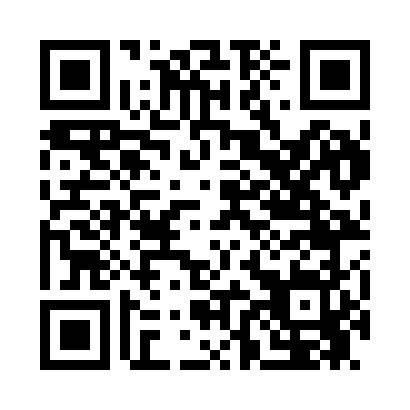 Prayer times for Coon Valley, Wisconsin, USAMon 1 Jul 2024 - Wed 31 Jul 2024High Latitude Method: Angle Based RulePrayer Calculation Method: Islamic Society of North AmericaAsar Calculation Method: ShafiPrayer times provided by https://www.salahtimes.comDateDayFajrSunriseDhuhrAsrMaghribIsha1Mon3:375:271:085:148:4910:392Tue3:385:271:085:148:4910:383Wed3:395:281:085:148:4910:384Thu3:405:281:095:148:4910:375Fri3:415:291:095:148:4810:366Sat3:425:301:095:148:4810:367Sun3:435:301:095:158:4810:358Mon3:445:311:095:158:4710:349Tue3:455:321:095:148:4710:3310Wed3:465:331:105:148:4610:3211Thu3:475:331:105:148:4610:3112Fri3:495:341:105:148:4510:3013Sat3:505:351:105:148:4410:2914Sun3:515:361:105:148:4410:2815Mon3:535:371:105:148:4310:2716Tue3:545:381:105:148:4210:2617Wed3:555:391:105:148:4210:2518Thu3:575:401:105:148:4110:2319Fri3:585:401:105:138:4010:2220Sat4:005:411:105:138:3910:2121Sun4:015:421:115:138:3810:1922Mon4:035:431:115:138:3710:1823Tue4:045:441:115:128:3610:1624Wed4:065:451:115:128:3510:1525Thu4:075:461:115:128:3410:1326Fri4:095:471:115:128:3310:1227Sat4:105:481:115:118:3210:1028Sun4:125:491:115:118:3110:0929Mon4:135:511:115:108:3010:0730Tue4:155:521:105:108:2910:0531Wed4:165:531:105:108:2810:04